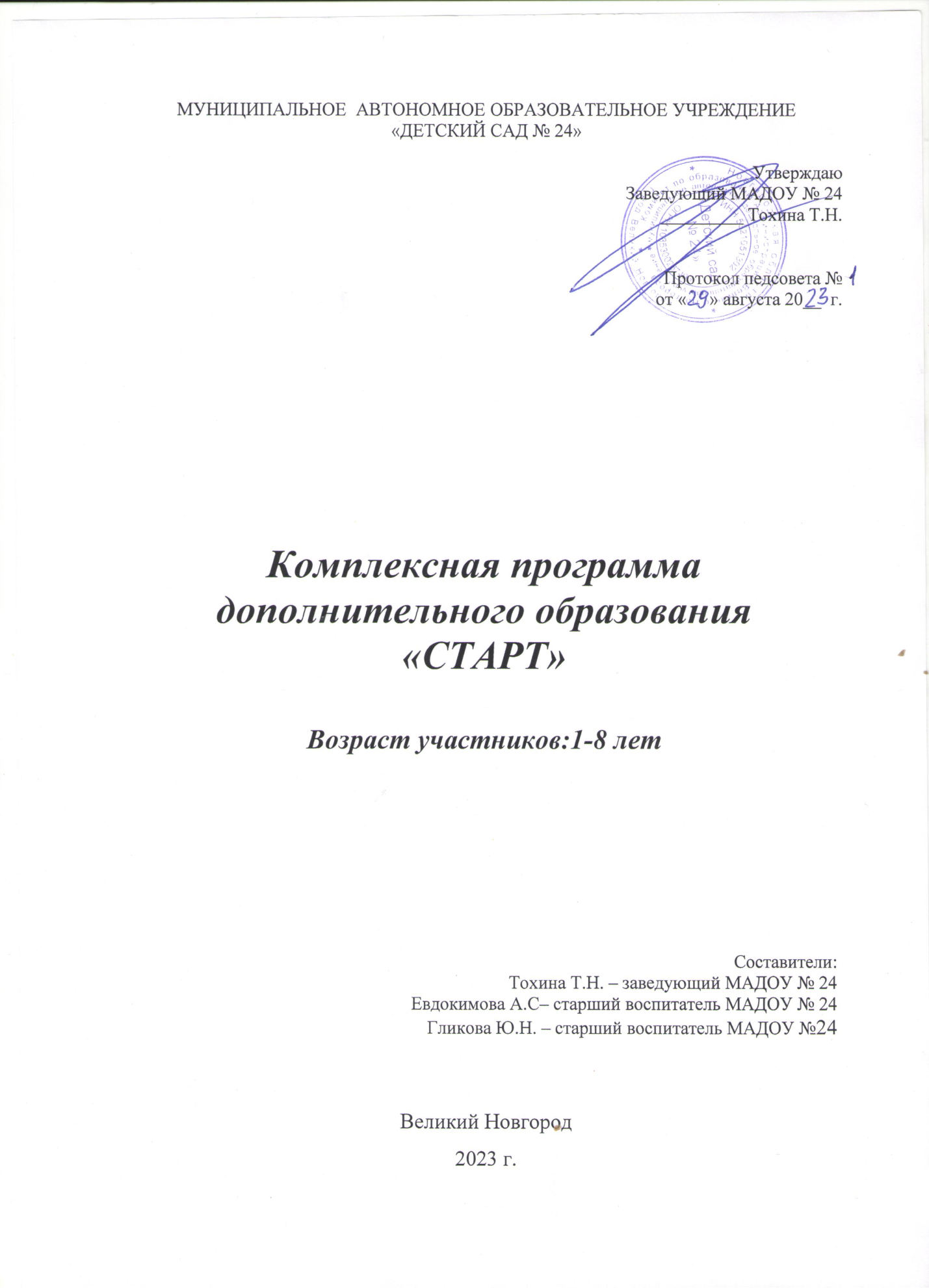 Пояснительная записка     В современных условиях дополнительное образование детей является полноправным партнёром дошкольного образования. Оно способствует развитию познавательных интересов и творческих способностей дошкольников, удовлетворению их индивидуальных потребностей в  интеллектуальном, нравственном, физическом совершенствовании; выступает гарантом поддержки одарённых детей, детей с ОВЗ.  Дополнительное образование дошкольников играет важную роль в формировании полноценной разносторонне развитой личности ребёнка, т.к. создает основу для других видов дальнейшего развития и обучения. В частности, дополнительное образование дошкольников позволяет  реализовать ребенку свои потребности, интересы, развить свои потенциальные способности, лучше подготовиться к школе.Программа дополнительного образования «Старт» относится к комплексному типу. В её основу входят программы следующей направленности:- художественно-эстетической - культорологической, -социально-педагогической, -физкультурно – спортивной -интеллектуальной Все эти программы дополнительного образования позволяют с раннего детства развивать у ребёнка, заложенные от природы музыкальные, художественные способности, приобщать его к миру прекрасного, знакомить культурой своей Родины, прививать привычку здорового образа жизни.           Новизна программы состоит в том, что с первого года ребёнок имеет возможность получать разностороннее развитие по  разным направлениям  и в течение дошкольного детства предоставляется свобода выбора ребенку и его родителями индивидуального маршрута развития, обеспечивающая создание условий, благоприятных для его  самоопределения и самореализации. Реализуя право свободного выбора образовательной области, ребенок включается в процесс получения  привлекательного для него образования в той мере, в какой это образование представляет для него интерес. Другой особенностью программы «Старт» является  создания таких образовательных условий, которые обеспечивают реализацию максимально ориентированного подхода и удовлетворение запросов родителей, а также преемственность её с программами дополнительного образования  детей школьного возраста. Актуальность программы   Дошкольный возраст уникален по своей значимости. И.А.Ильин писал:  «Самое большое значение имеют первые 5-6 лет детской жизни; а в следующее десятилетие слишком многое завершается в человеке чуть ли не на всю жизнь».   Дошкольное детство – период творчества. Ребенок творчески осваивает речь, у него развивается творческое воображение, своя особая логика мышления, подчиняющаяся динамике образных представлений, закладываются основы ритма.   В дошкольном возрасте у детей в интеллектуальном плане выделяются и оформляются внутренние умственные действия и операции. Они касаются решения не только познавательных, но и личностных задач. В дошкольном возрасте соединяются воображение, мышление и речь. Одновременно завершается процесс формирования речи как средства общения.         Программа «Старт» дополнительного образования детей отражает нормы образования детей, базирующиеся на гуманистической позиции, ценностно-смысловым ядром которой является развитие ребенка во времени по отношению к самому себе и окружающему миру.Основными целями Программы дополнительного образования «Старт» являются:
• развитие мотивации личности к познанию и творчеству;
• реализация дополнительных образовательных программ и услуг в интересах личности, общества, государства.
Основные задачи Программы дополнительного образования «Старт» являются:
• обеспечение необходимых условий для личностного развития и творчества детей 
•формирование общей культуры;
• формирование духовно - нравственной личности;
• организация содержательного досуга детей;
• удовлетворение спроса в дополнительном образовании детей.
            Отличительные особенности    Программы дополнительного образования «Старт»          Модель освоения программы является традиционной, когда воспитанники посещают кружки, секции, студии по интересам на базе ДОУ.     Занятия кружков организуются и проводятся с целью мотивации воспитанников к творчеству, расширения их кругозора и всесторонней ориентации в окружающем их мире, возможностью практически использовать знания в реальной жизни.     При этом дополнительное образование различной  направленности представлено несколькими видами и рекомендуется освоение блоками, для более глубокого освоения выбранного направления.      Программа «Старт»  даёт возможность ребёнку попробовать себя в разных направлениях, определить какое из направлений ему ближе, а может даже открыть для себя какую-то область, стимулирует развитие любознательности. Именно разнообразные виды помогают глубже раскрыть способности ребёнка в каждом направлении.       В каждом направлении есть основной вид, который идёт на протяжении всего дошкольного детства  и виды, дополняющие развитие, которые меняются исходя из возрастных особенностей детей. Все виды деятельности носят преимущественно комплексный, пересекающийся  характер.       В программе предусмотрено создание условий, необходимых для развития детей  в  соответствии со  спецификой дошкольного возраста:1) обеспечение эмоционального благополучия через: непосредственное общение с каждым ребенком; через уважительное отношение к каждому ребенку, к его чувствам и потребностям;2) поддержку индивидуальности и инициативы каждого ребенка через: создание условий для свободного выбора детьми деятельности, участников совместной деятельности; через создание условий для принятия детьми решений, выражения своих чувств и мыслей;   При выпуске из детского сада воспитанник может продолжить своё образование в образовательных организациях, осуществляющих дополнительное образование школьников  различных направлений.художественно-эстетическая направленность  включает в себя виды:изостудия «Волшебная палитра» лепка из солёного теста квилинг (бумагопластика) - культорологическая направленность  включает в себя виды:театральная студия «Скоморох»Английский язык для детей Вокал, хоровое пение- социально-педагогическая направленность  включает в себя виды:«Весёлый язычок»Обучение грамоте Адаптация детей к условиям ДОУ (кратковременное пребывание)-физкультурно – спортивная направленность  включает в себя виды:Весёлая гимнастика для малышей«Весёлый мяч»Хореография -интеллектуальная направленность включает в себя видыЛогикаКонструированиеРобототехника Возраст и сроки освоения программ, входящих в Программу дополнительного образования «Старт»Количество и длительность занятий, проводимых в рамках оказания дополнительных образовательных услуг, регламентируется СанПиН 2.4.1.3147-13,  общее время занятий по дополнительным программам не должно превышает допустимого объема недельной нагрузки с учетом возраста детей.Программа дополнительного образования рассчитана на детей в возрасте от 1 до 7 лет. Задачи программы  реализуются через  непосредственно – образовательную деятельность 2 раза в неделю.Длительность  непосредственной образовательной деятельности:группы раннего возраста – не более 10 мин группы младшего возраста – не более 15 мингруппы  среднего возраста  - не более 20 мингруппы старшего возраста – не более 25 мингруппы подготовительного возраста  – не более 30 минут.Предполагаемые результаты освоения программы дополнительного образования.1. Предполагаемые результаты освоения программ социально – педагогической направленности:- У детей  широкий кругозор. Они любознательны , активны, стремятся познавать новое. Правильно определяют обобщающие слова, используют их в повседневной жизни. Хорошо владеют диалогической и монологической речью, умеют рассуждать и доказывать свою точку зрения. У дошкольников развито:  произвольное , восприятие, внимание, воображение память наглядно – образное, словесно логическое мышление. Они классифицируют  по разным основаниям не только знакомые объекты, но и не знакомые объекты,  относящиеся к изученным категориям, опираясь на ранее полученные знания, делая обобщающие выводы. Умеют добывать знания самостоятельно, опираясь на помощь родителей;- У детей сформированы элементарные навыки смыслового чтения;-  Дошкольники знакомы с основными звуками фонетического строя английского языка , у них сформированы элементарные навыки аудирования,  коммуникативные умения ( элементарная  диалогическая, монологическая речь на английском языке)-  Дошкольники владеют элементарными навыками шахматной игры 2. Предполагаемые результаты освоения программ физкультурно – спортивной направленности:У  дошкольников развита крупная и мелкая моторика; они подвижны, выносливы, владеют основными  и музыкально-ритмическими  движениями, могут  контролировать свои движения и управлять ими;У детей сформирована красивая осанка, пластичность, чувство ритма, координация движений, пространственное ориентирование, умение четко и синхронно выполнять гимнастические, акробатические связки, парные упражнения . Развиты физические качества: сила, ловкость, быстрота, гибкость, выносливость3. Предполагаемые результаты освоения программ художественно- эстетической направленности:- Дошкольники  обладают развитым воображением, которое реализуется в разных видах деятельности. Они  понимают, что искусство отражает окружающий мир. У детей развито художественное восприятие произведений искусства,   сформированы элементарные художественные навыки, они умеют работать с различными изобразительными материалами. Владеют элементарными навыками декоративно прикладного творчества:  украшают  разнообразные предметы с помощью орнамента и узоров растительного и предметного характера используя ритм симметрию, в композиционном построении. Владеют различными техниками рисования : «по – сырому», «граттаж», пластилиннография и др.- Дошкольники владеют элементарными основами музыкальной грамотности, они способны ощутить  в музыке , движениях ритмическую выразительность .  Дети  владеют основными видами танцевальных движений, у них развит музыкальный слух, музыкальная память, ощущение собственного тела в пространстве и умение управлять им.художественно-эстетическая направленность  художественно-эстетическая направленность  художественно-эстетическая направленность  1.изостудия «Волшебная палитра»«Волшебные пальчики»«Весёлая кисточка»«Юный художник»1 - 3 года3 – 5 лет5 – 7 лет2.лепка из солёного теста «Колобок»«Капитошка»1-3 года3 – 5 лет3.Квилинг (бумагопластика) «Разноцветная палитра»5-7 лет- культорологическая направленность  - культорологическая направленность  - культорологическая направленность  1театральная студия «Весёлые фигурки»«Скоморох»1-3 года3-7 лет2Английский язык для детей5-7 лет3Вокал, хоровое пение5-7 лет- социально-педагогическая направленность- социально-педагогическая направленность- социально-педагогическая направленность1Адаптация детей к условиям ДОУ (группа кратковременного пребывания)1-2 года2-3 года3-4 года4-5 лет5-6 лет6-7 лет2«Весёлый язычок» 4-6 лет3Обучение грамоте 6-7физкультурно – спортивная направленностьфизкультурно – спортивная направленностьфизкультурно – спортивная направленность1. «Весёлый мяч»1-3 лет2.Весёлая гимнастика для малышей2-4 года3.Хореография 4-7 лет-интеллектуальная направленность-интеллектуальная направленность-интеллектуальная направленность1Логика1-4 лет2Конструирование4-7 лет3Робототехника 5-7 лет